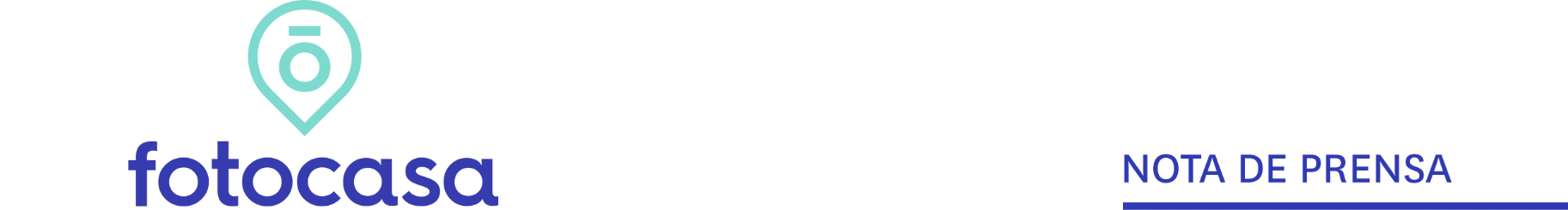 2022: PRECIO VIVIENDA EN ALQUILEREl alquiler sube un 7,4% en 2022, la tercera subida más alta desde 2007 en EspañaEl precio medio de la vivienda en alquiler en España se sitúa en diciembre en 11,03 euros/m2 al mesLa subida anual de este 2022 (7,4%) es la tercera más alta detectada en el Índice Inmobiliario Fotocasa desde 2007En cuanto a la media nacional (11,03 euros/m² al mes), Madrid lo supera en un 40%, Cataluña y lo hace en un 35%, Baleares Aquí se puede ver una valoración en vídeo de la directora de Estudios
Madrid, 24 de enero de 2022El precio de la vivienda en alquiler en España cierra 2022 con un incremento anual del 7,4% y sitúa el precio de diciembre en 11,03 euros/m2 al mes, según los datos del informe de “La vivienda en alquiler en España en el año 2022” elaborado a partir del Índice Inmobiliario Fotocasa. Así, este incremento anual (7,4%) es el tercero más alto detectado desde 2007.  Variación anual de 2022 del alquiler en España“El precio del alquiler ha alcanzado máximos históricos hasta tres veces a lo largo del año. Justamente diciembre cierra a tan solo un 1,6% de marcar récord, pero todas las comunidades autónomas, con excepción de Aragón y Castilla-La Mancha, han presentado los mayores precios del arrendamiento durante el pasado ejercicio. Las razones son claras: el furor de la compraventa, el renacer del arrendamiento turístico y las medidas de limitación del arrendamiento han propiciado que la oferta se reduzca todavía más. Con respecto al año anterior, el stock se ha contraído un 32%, haciendo que el desequilibrio entre oferta y demanda aumente y empuje el precio al alza. Las tensiones inflacionistas y la caída que experimentó el precio en 2021 -y que ha recuperado a lo largo del 2022, también son responsables en buena medida de estos incrementos. En cuanto a previsiones, consideramos que el contexto económico y el cambio de ciclo hipotecario pondrán más presión sobre la escasa oferta del alquiler, por lo que es probable que sigamos marcando máximos de precio en 2023”, explica María Matos, directora de Estudios y Portavoz de Fotocasa.Declaraciones de la directora de Estudios de Fotocasa, María Matos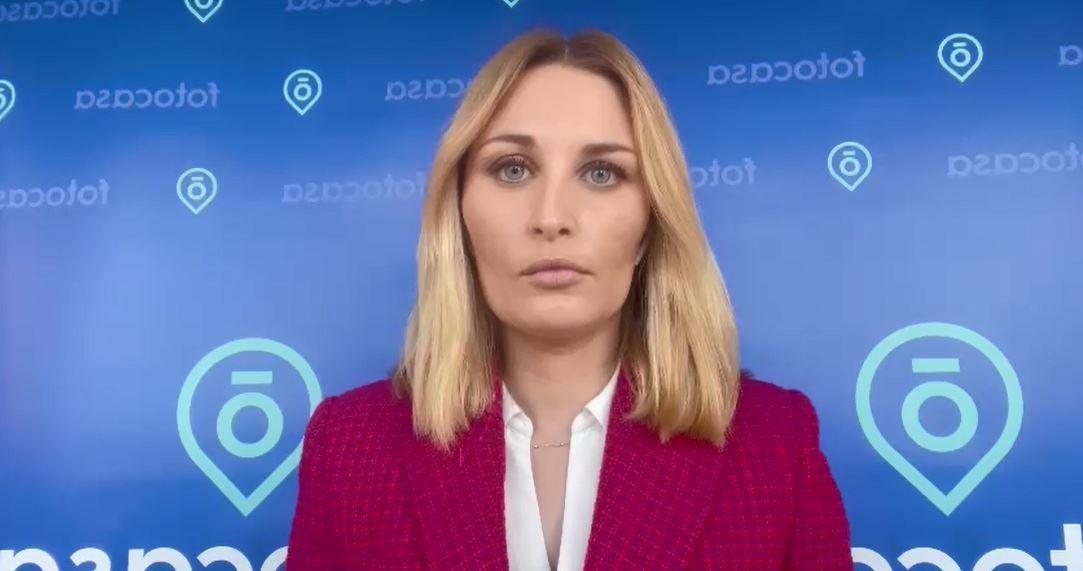 Por comunidades autónomasA cierre de 2022, cinco incrementos registrados en las comunidades son superiores al 10%. Los mayores incrementos se localizan en Baleares y Canarias con un 18,2% y un 16,9%, respectivamente. Le siguen, Comunitat Valenciana (15,7%), Cantabria (13,9%), Madrid (13,2%), Extremadura (8,6%), Galicia (7,3%), Andalucía (7,2%), Región de Murcia (7,0%), La Rioja (6,5%), Castilla y León (6,4%), Cataluña (6,1%), Navarra (5,7%), País Vasco (5,1%), Aragón (4,4%), Asturias (3,8%) y Castilla-La Mancha (1,0%).Variación anual de 2022 por comunidades autónomas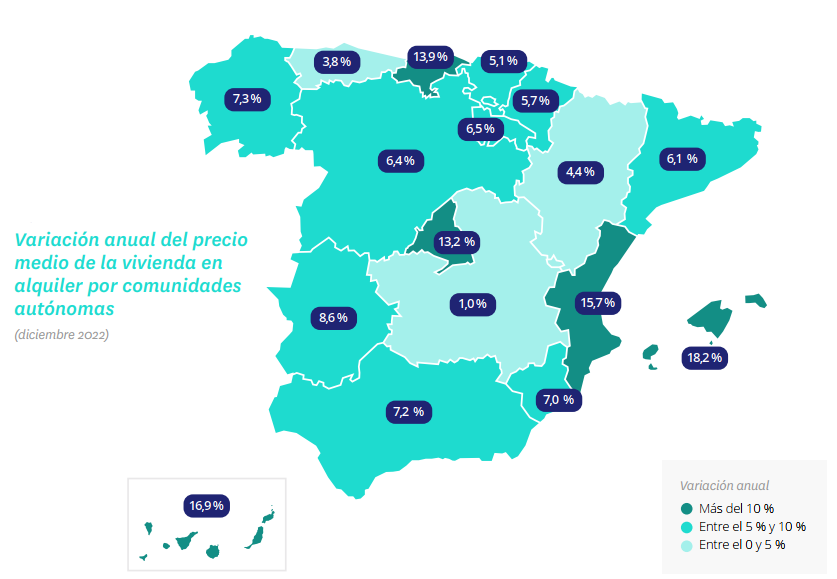 En general los precios absolutos por comunidades autónomas se están incrementando en la mayoría de ellas. En 2022 Madrid se coloca en primer lugar con el precio de 15,42 euros/m² al mes, desplazando a Cataluña a la segunda posición. Es el décimo quinto año en toda la serie histórica del informe La vivienda en alquiler en España, en el que la Madrid encabeza el ranking de las comunidades más caras. A finales de 2022, Cataluña se posiciona como la segunda comunidad autónoma más cara con un precio de 14,92 euros/m² al mes, seguida de Baleares (14,16 euros/m² al mes), País Vasco (13,80 euros/m² al mes) y Canarias (11,26 euros/m² al mes). En cuanto a la media nacional (11,03 euros/m² al mes), son cuatro las que superan dicha media. Madrid lo supera en un 40%, Cataluña lo hace en un 35%, Baleares en un 28% y País Vasco en un 25%. El resto cuentan con un precio inferior a la media nacional, que en diciembre de 2022 es de 11,03 euros/m² al mes. 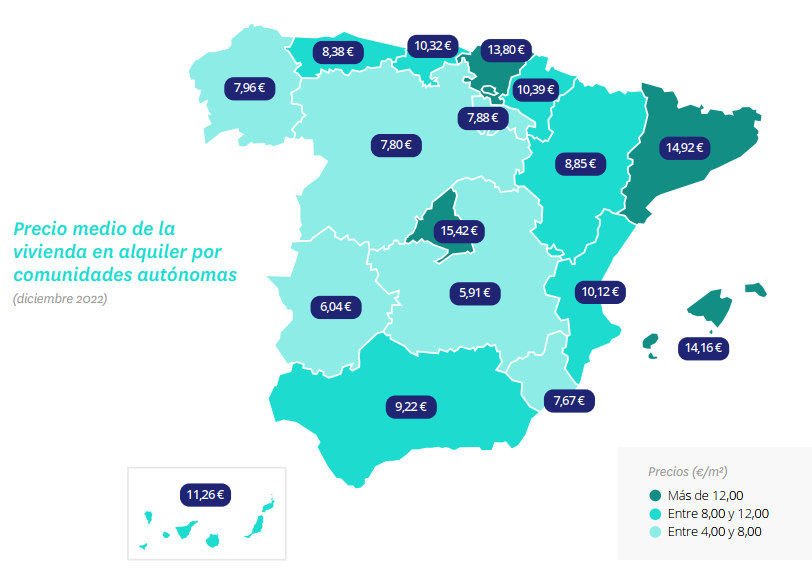 Por provinciasAnalizando al detalle todas las provincias, a cierre de 2022 son 44 las provincias que suben el precio, es decir, el 94% de las 47 provincias españolas estudiadas suben los precios anuales. Si se analizan al detalle todas las provincias, se ve que doce de ellas tienen incrementos anuales de dos dígitos y son Málaga (25,8%), Alicante (24,3%), Illes Balears (18,2%), Las Palmas (16,6%), Santa Cruz de Tenerife (16,5%), Valencia (14,7%), Segovia (14,4%), Cantabria (13,9%), Madrid (13,2%), Ourense (12,8%), Girona (12,6%) y Tarragona (12,1%). Por otro lado, los descensos corresponden a las provincias de León (-2,7%), Palencia (-2,6%) y Toledo (-2,4%).En cuanto a los precios, 14 provincias españolas superan los 10 euros/m² al mes. Se trata de Gipuzkoa (16,10 euros/m² al mes), Barcelona (16,10 euros/m² al mes), Madrid (15,42 euros/m² al mes), Illes Balears (14,16 euros/m² al mes), Bizkaia (13,39 euros/m² al mes), Málaga (12,73 euros/m² al mes), Las Palmas (11,61 euros/m² al mes), Araba - Álava (11,34 euros/m² al mes), Girona (11,15 euros/m² al mes), Valencia (10,94 euros/m² al mes), Santa Cruz de Tenerife (10,80 euros/m² al mes), Navarra (10,39 euros/m² al mes), Cantabria (10,32 euros/m² al mes) y Sevilla (10,15 euros/m² al mes).Variación anual de 2022 por provincias 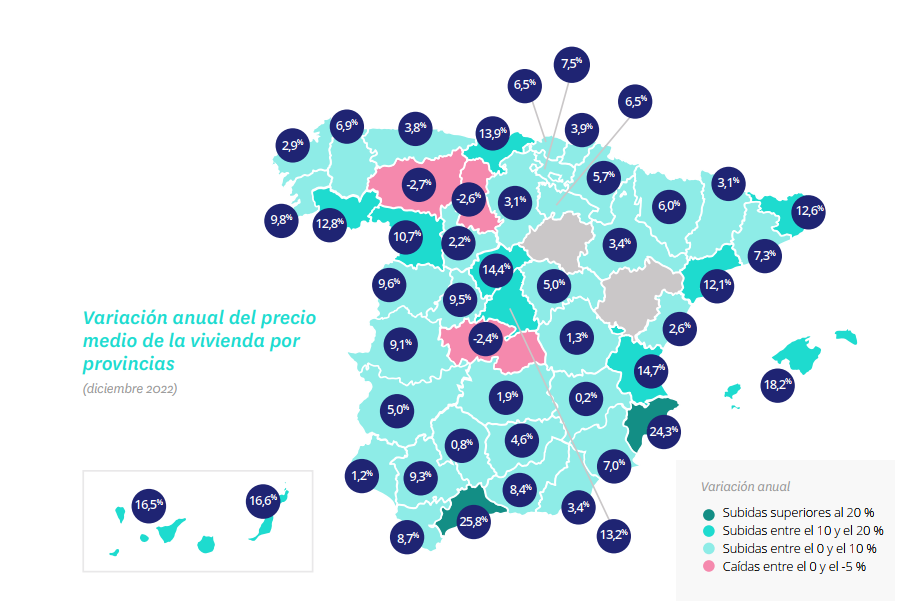 Por municipiosEn términos de variación anual de los municipios estudiados (88 con datos de variación anual), los municipios que ven incrementar el precio de la vivienda en alquiler son 83 frente a los cinco que descienden el precio respecto al año anterior. Son 15 los municipios que suben el precio por encima del 20%. El municipio que más incremento presenta a cierre de 2022 es Estepona con una variación de 35,3%. Le siguen, Benidorm con 34,7%, Mijas con 33,9%, Santa Pola con 33,2%, Málaga capital con 31,1%, Fuengirola (27,5%), Alicante / Alacant (27,5%), Benalmádena (26,9%), Calvià (26,7%), Torrevieja (22,9%), Palma de Mallorca (22,9%), Marbella (22,5%), Valencia capital (21,3%), El Campello (20,6%) y Torremolinos (20,0%). En cuanto a las caídas, destacan las variaciones de los municipios de León capital (-3,9%), Palencia capital (-1,5%), Valdemoro (-1,3%), Roquetas de Mar (-1,1%) y Avilés (-0,1%).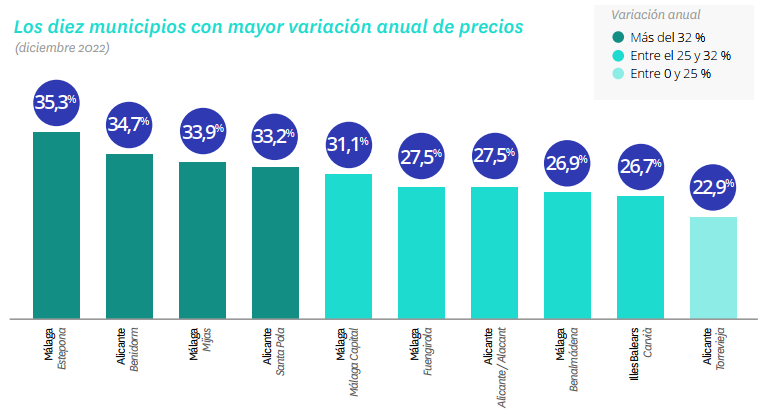 Alquilar una vivienda en el municipio más caro de España, Barcelona capital, cuesta 19,55 euros/m² al mes; un 77% por encima de la media nacional (11,03 euros/m² al mes). Le siguen, Calvià (19,27 euros/m² al mes), Donostia - San Sebastián (18,16 euros/m² al mes), Eivissa (18,13 euros/m² al mes), Sitges (18,03 euros/m² al mes), La Moraleja (16,99 euros/m² al mes), Mogán (16,96 euros/m² al mes), Madrid capital (16,69 euros/m² al mes), Castelldefels (16,60 euros/m² al mes), Benahavís (16,36 euros/m² al mes), Sant Cugat del Vallès (16,31 euros/m² al mes) y L'Hospitalet de Llobregat (16,04 euros/m² al mes).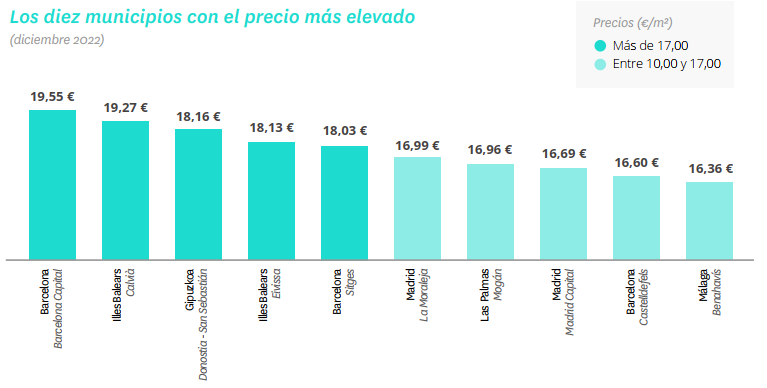 En el otro extremo, Baeza, en Jaén, es el municipio más barato de España para alquilar (4,28 euros/m² al mes), Puertollano (4,52 euros/m² al mes), Linares (4,93 euros/m² al mes), Ponferrada (5,14 euros/m² al mes), Elda (5,27 euros/m² al mes), Narón (5,43 euros/m² al mes), Don Benito (5,49 euros/m² al mes), Ciudad Real capital (5,51 euros/m² al mes), Zamora capital (5,63 euros/m² al mes), Arteixo (5,70 euros/m² al mes), Lucena (5,75 euros/m² al mes), Talavera de la Reina (5,76 euros/m² al mes), Alcázar de San Juan (5,78 euros/m² al mes), Alcoy (5,80 euros/m² al mes) y Ferrol (5,80 euros/m² al mes).Madrid capital y Barcelona capitalUn apartado destacado merece los municipios de Madrid y Barcelona que durante el 2022 han sido protagonistas de moderados y acelerados descensos en el precio de la vivienda en alquiler en los 12 meses de este año.Así, la ciudad de Madrid cierra 2022 con un incremento del 12,5% respecto a diciembre de 2021. En octubre de este año se produce el máximo incremento interanual (15,4%). Desde enero, en apenas doce meses, las subidas se han incrementado en la capital y han ido del 0,5% de enero hasta el 12,5% de diciembre. En la ciudad de Barcelona, la variación anual es de 16,2% respecto a diciembre de 2021.  El mayor incremento interanual de 2022 se produjo en agosto (22%). Desde enero, en apenas doce meses, las subidas se han incrementado en Barcelona y han ido del 9,5% de enero hasta el 16,2% de diciembre.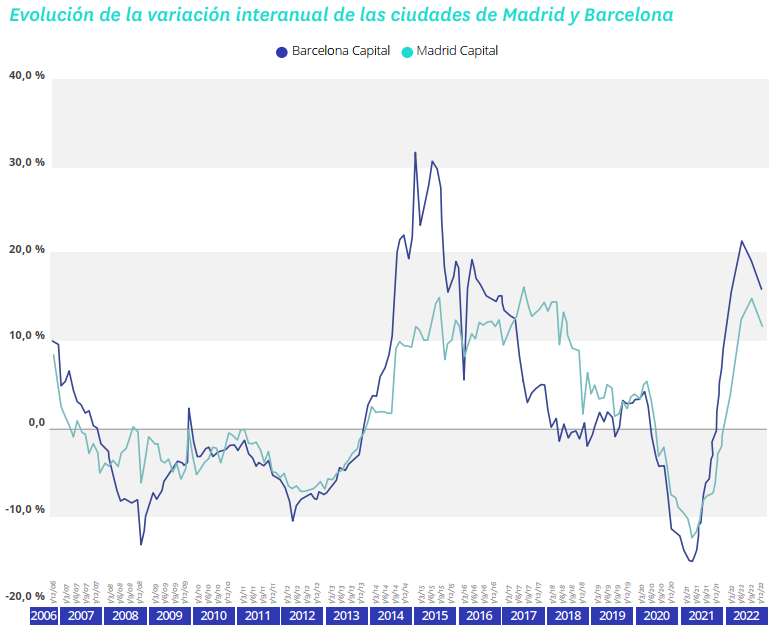 Distritos de MadridEn Madrid capital en diciembre de 2022 son 19 los distritos estudiados. Todos ellos superan el precio medio de la vivienda a nivel nacional, establecido a finales de año en 11,03 euros/m² al mes. La diferencia entre este precio medio y el más caro en la capital se produce en el distrito Centro que es superior a la media nacional en un 84% al situar el precio en los 20,35 euros/m² al mes. El distrito Centro se vuelve a colocar en el primer puesto del ranking de los distritos más caros de Madrid, después de ocuparlo en los últimos seis años en tres ocasiones (en 2016, en 2017, y en 2019). En lo referente a la variación anual del precio de la vivienda en alquiler, se puede observar al concluir el año 2022 que en 19 de los 21 distritos de la capital incrementan el precio anual del alquiler. El distrito que más sube el precio es Usera, que incrementa un 25,1%, seguido de Chamberí (16,5%), Villaverde (16,0%), Hortaleza (15,4%), Centro (14,5%), Fuencarral - El Pardo (13,5%), Tetuán (12,5%), Retiro (11,0%), Arganzuela (10,4%), Barrio de Salamanca (9,7%), Puente de Vallecas (9,6%), Chamartín (9,0%), Ciudad Lineal (8,8%), San Blas (8,7%), Latina (8,6%), Villa de Vallecas (7,5%), Carabanchel (7,2%), Barajas (6,7%) y Moncloa - Aravaca (4,5%).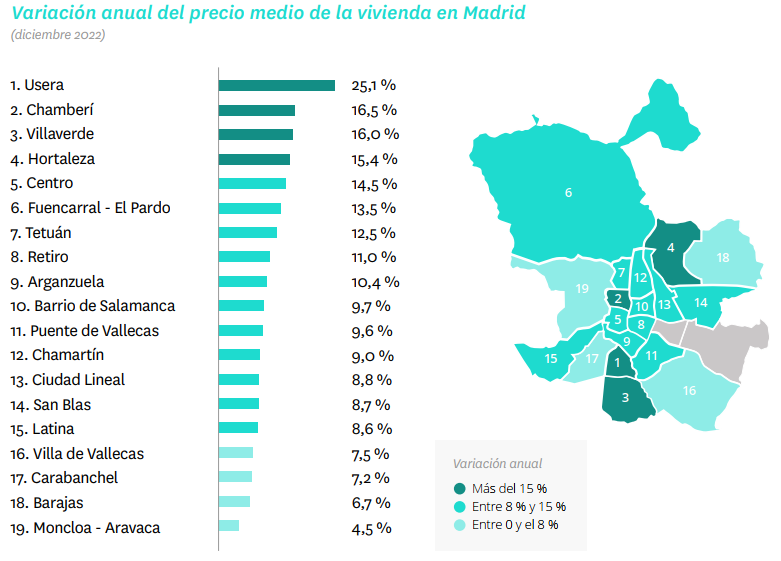 En cuanto a los precios, el distrito de Centro se coloca por cuarta vez como el distrito más caro en los once años de análisis.  Así, el precio medio de la vivienda en alquiler del distrito de Centro es de 20,35 euros/m² al mes, convirtiéndose en el tercer distrito más caro para alquilar una vivienda y el más caro de toda España. Le siguen, Barrio de Salamanca (20,20 euros/m² al mes), Chamberí (20,12 euros/m² al mes), Retiro (17,80 euros/m² al mes), Tetuán (17,36 euros/m² al mes), Chamartín (17,27 euros/m² al mes) y Arganzuela (16,73 euros/m² al mes), entre otros.En el otro extremo, los distritos más económicos por metro cuadrado son el distrito de Moratalaz con un valor medio de la vivienda de alquiler de 12,20 euros/m² al mes, Villa de Vallecas con 12,32 euros/m² al mes, Vicálvaro (12,50 euros/m² al mes), San Blas (12,76 euros/m² al mes), Carabanchel (12,86 euros/m² al mes) y Villaverde (12,90 euros/m² al mes).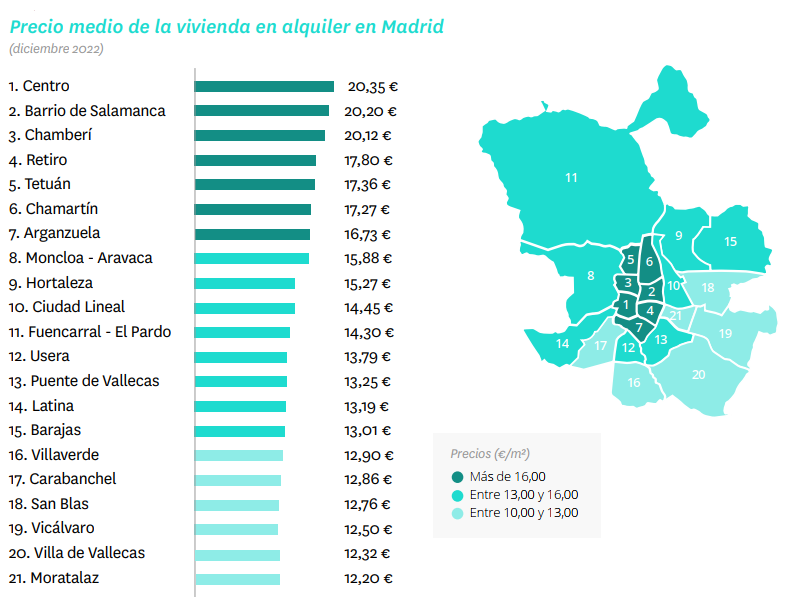 Distritos de BarcelonaEn Barcelona capital en diciembre de 2022 son 10 los distritos estudiados en el presente informe. Todos los distritos de la ciudad condal superan el precio medio de la vivienda a nivel nacional, establecido a finales de año en 11,03 euros/m² al mes. La diferencia entre este precio medio y el más caro en Barcelona se produce en el distrito de Ciutat Vella que es superior a la media nacional en un 92%, y se sitúa en los 21,17 euros/m² al mes.En lo referente a la variación anual del precio se puede observar al concluir el año que en Barcelona el precio sube en todos los distritos de la ciudad condal. El distrito en el que el precio del alquiler más incrementa es Horta - Guinardó (28,3%), seguido Gràcia (22,1%), Sant Martí (21,3%), Eixample (17,4%), Sant Andreu (13,7%), Les Corts (13,4%), Sants - Montjuïc (13,0%), Ciutat Vella (12,5%), Sarrià - Sant Gervasi (10,6%) y Nou Barris (6,2%).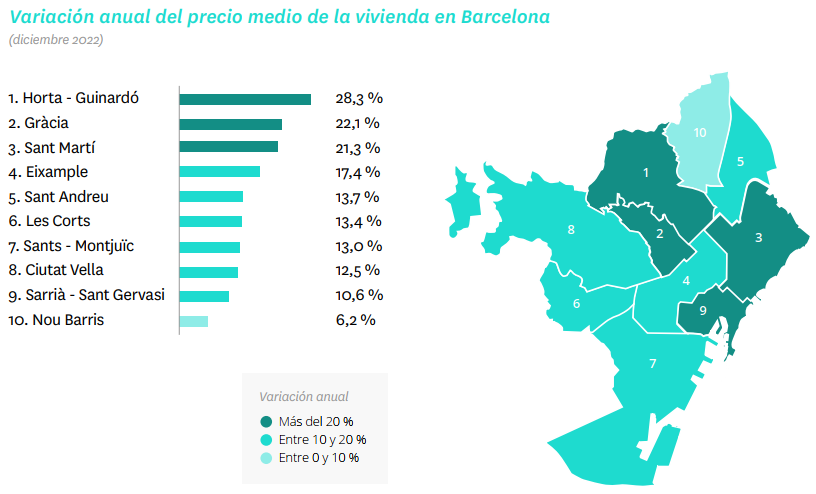 En cuanto a los precios, el distrito de Ciutat Vella encabeza la lista de la ciudad como el distrito más caro para alquilar una vivienda. Su precio medio se sitúa en diciembre en 21,17 euros/m² al mes después de incrementar anualmente un 12,5%. Le sigue como segundo más caro el distrito de Sant Martí, cuyo precio medio se sitúa en diciembre de 2022 en 20,52 euros/m² al mes. En tercera posición se encuentra el distrito de Eixample (20,34 euros/m²), seguida de Gràcia (20,12 euros/m²) y Sarrià - Sant Gervasi (18,83 euros/m²).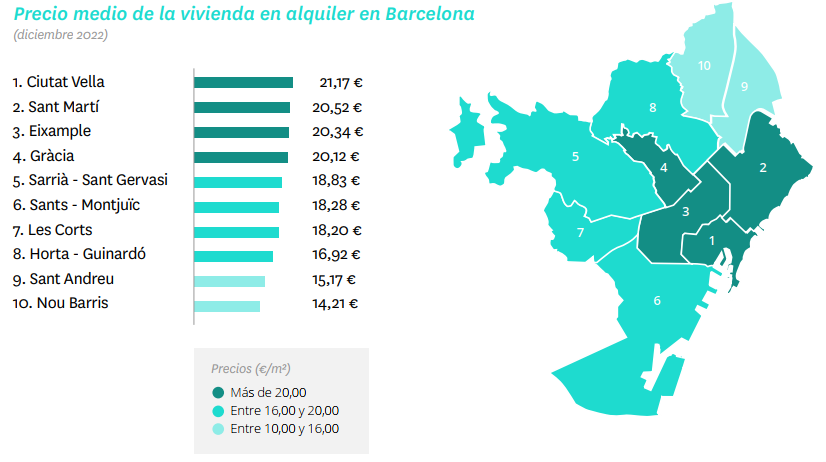 En el otro extremo, Nou Barris es el barrio más económico con un valor medio de la vivienda de 14,21 euros/m² al mes, seguido de Sant Andreu (15,17 euros/m² al mes), Horta - Guinardó (16,92 euros/m² al mes), Les Corts (18,20 euros/m² al mes) y Sants - Montjuïc (18,28 euros/m² al mes).Barrios de MadridEn Madrid capital en diciembre de 2022 son 45 los barrios estudiados en el Índice Inmobiliario Fotocasa y todos superan el precio medio de la vivienda a nivel nacional, establecido a finales de año en 11,03 euros/m² al mes. La diferencia entre el precio medio de España y el más caro en la capital se produce en el barrio de Recoletos que es superior a la media nacional en un 111%, al situar el precio medio en 23,32 euros/m² al mes.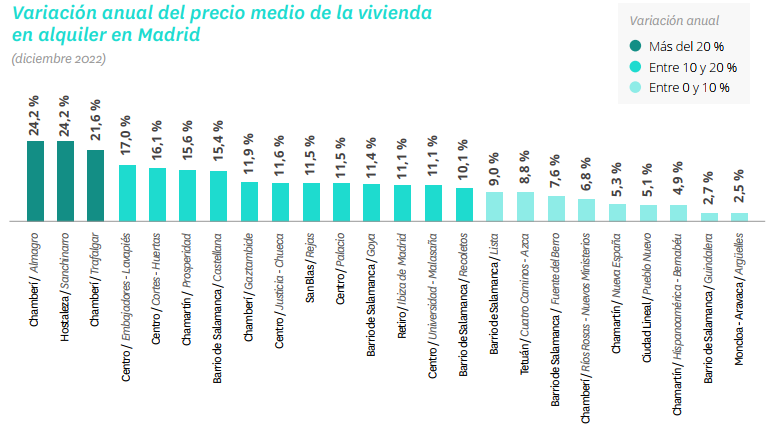 A cierre de 2022, el precio sube en los 24 barrios de la capital con variación anual. Así, los incrementos anuales más significativos se producen en el distrito de Chamberí, en concreto en el barrio de Almagro (24,2%), seguida de Sanchinarro (24,2%) y Trafalgar (21,6%).  En cuanto a los precios, el barrio de Recoletos (distrito de Salamanca) encabeza la lista de la capital como barrio más caro para alquilar una vivienda, cuyo precio medio se sitúa en diciembre en 23,32 euros/m² al mes, después de subir anualmente un 10,1%. Le sigue como segundo más caro el barrio de Sol (distrito Centro), cuyo precio medio se sitúa a diciembre de 2022 en 22,19 euros/m² al mes.  En el otro extremo, el barrio Rejas, del distrito de San Blas es el barrio más económico en el análisis de esta muestra, con un precio medio de la vivienda de 12,75 euros/m² al mes.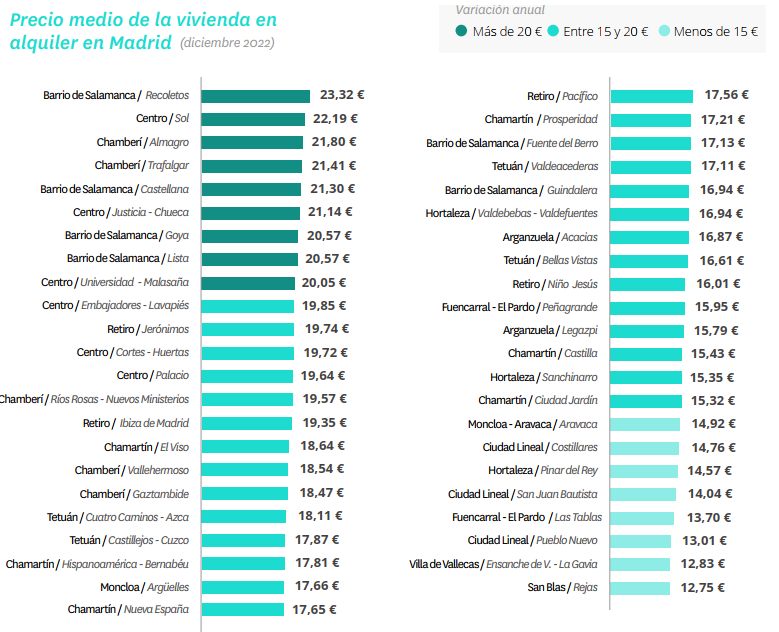 Barrios de BarcelonaEn Barcelona capital en diciembre de 2022 son 24 los barrios estudiados en el Índice Inmobiliario Fotocasa. Todos los barrios superan el precio medio de la vivienda a nivel nacional, establecido a finales de año en 11,03 euros/m² al mes. La diferencia entre este precio medio y el más caro en la ciudad condal se produce en el barrio de La Barceloneta, en el distrito de Ciutat Vella, que es superior a la media nacional en un 112%, al situar el precio medio en 23,42 euros/m².A cierre de 2022, el precio sube en 16 barrios de los 17 con variación anual. Así, el incremento anual más significativo se produce en el barrio El Camp de l'Arpa del Clot (29,9%), seguido de Sagrada Família en el distrito de Eixample (28,9%) y La Nova Esquerra de l'Eixample en el distrito de Eixample (22,6%).  Por otro lado, el único barrio con descenso anual es Fort Pienc en el distrito de Sants - Montjuïc con una caída del -1,3%.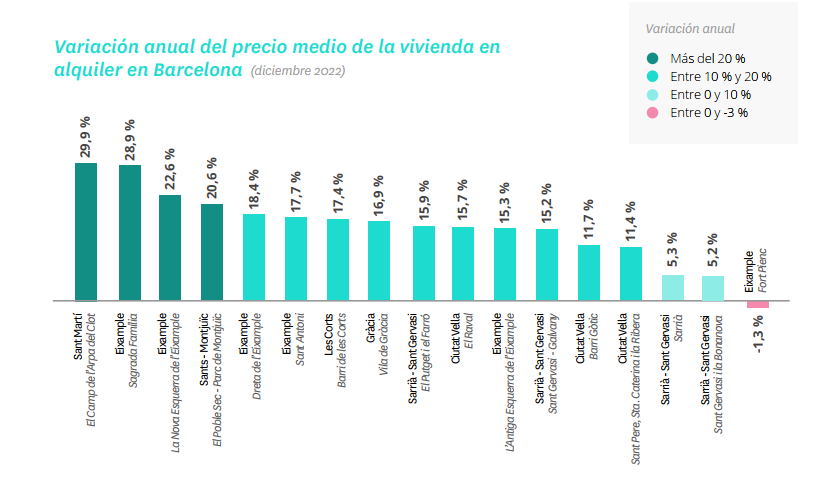 En cuanto a los precios, el barrio de La Barceloneta (distrito de Ciutat Vella) encabeza la lista de la capital como barrio más caro para comprar una vivienda, cuyo precio medio se sitúa en diciembre en 23,42 euros/m² al mes. Le sigue como segundo más caro el barrio de El Poblenou (distrito de Sant Martí), cuyo precio medio se sitúa a diciembre de 2022 en 22,98 euros/m² al mes. En el otro extremo, Sants-Badal (Sants - Montjuïc) es el barrio más económico de este análisis, con un valor medio de la vivienda de 15,81 euros/m² al mes.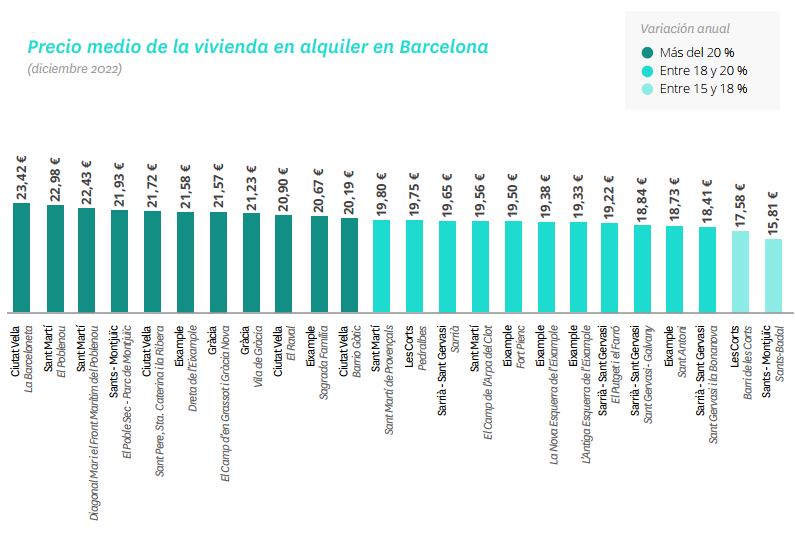 TABLAS DE PRECIOS DE LA VIVIENDA EN ALQUILER Y DE EVOLUCIONES ANUALES (7)Tabla 1: CCAA de mayor a menor variación anual (dic.21 – dic.22)Tabla 2: Provincias de mayor a menor variación anual (dic.21 – dic.22)Tabla 3: Capitales de provincia de mayor a menor variación anual (dic.21 – dic.22)Tabla 4: Distritos de Madrid mayor a menor variación anual (dic.21 – dic.22)Tabla 5: Distritos de Barcelona con variaciones anuales (dic.21 – dic.22)Tabla 6: Ranking de los barrios de Madrid de mayor a menor precio (dic.21 – dic.22)Tabla 7: Barrios de Barcelona de mayor a menor precio (dic.21 – dic.22)Sobre FotocasaPortal inmobiliario que cuenta con inmuebles de segunda mano, promociones de obra nueva y viviendas de alquiler. Cada mes genera un tráfico de 34 millones de visitas (75% a través de dispositivos móviles). Mensualmente elabora el índice inmobiliario Fotocasa, un informe de referencia sobre la evolución del precio medio de la vivienda en España, tanto en venta como en alquiler. Toda nuestra información la puedes encontrar en nuestra Sala de Prensa. Fotocasa pertenece a Adevinta, una empresa 100% especializada en Marketplaces digitales y el único “pure player” del sector a nivel mundial. Más información sobre Fotocasa. Sobre Adevinta SpainAdevinta Spain es una compañía líder en marketplaces digitales y una de las principales empresas del sector tecnológico del país, con más de 18 millones de usuarios al mes en sus plataformas de los sectores inmobiliario (Fotocasa y habitaclia), empleo (InfoJobs), motor (coches.net y motos.net) y compraventa de artículos de segunda mano (Milanuncios).Los negocios de Adevinta han evolucionado del papel al online a lo largo de más de 40 años de trayectoria en España, convirtiéndose en referentes de Internet. La sede de la compañía está en Barcelona y cuenta con una plantilla de 1.200 personas comprometidas con fomentar un cambio positivo en el mundo a través de tecnología innovadora, otorgando una nueva oportunidad a quienes la están buscando y dando a las cosas una segunda vida.Adevinta tiene presencia mundial en 11 países. El conjunto de sus plataformas locales recibe un promedio de 3.000 millones de visitas cada mes. Más información en adevinta.esDepartamento Comunicación FotocasaAnaïs Lópezcomunicacion@fotocasa.es620 66 29 26Llorente y Cuenca    			       	Ramon Torné							                 rtorne@llorenteycuenca.com			638 68 19 85      								Fanny Merinoemerino@llorenteycuenca.com		663 35 69 75 Paula Iglesiaspiglesias@llorenteycuenca.com		662 450 236Comunidad AutónomaDiciembre 2022(€/m² al mes)Variación anual 2022 (%)Baleares         14,16 € 18,2%Canarias         11,26 € 16,9%Comunitat Valenciana         10,12 € 15,7%Cantabria         10,32 € 13,9%Madrid         15,42 € 13,2%Extremadura            6,04 € 8,6%Galicia            7,96 € 7,3%Andalucía            9,22 € 7,2%Región de Murcia            7,67 € 7,0%La Rioja            7,88 € 6,5%Castilla y León            7,80 € 6,4%Cataluña         14,92 € 6,1%Navarra         10,39 € 5,7%País Vasco         13,80 € 5,1%Aragón            8,85 € 4,4%Asturias            8,38 € 3,8%Castilla-La Mancha            5,91 € 1,0%España         11,03 € 7,4%Comunidad AutónomaProvinciaDiciembre 2022(€/m² al mes)Variación anual 2022 (%)AndalucíaMálaga    12,73 € 25,8%Comunitat ValencianaAlicante      9,82 € 24,3%BalearesIlles Balears    14,16 € 18,2%CanariasLas Palmas    11,61 € 16,6%CanariasSanta Cruz de Tenerife    10,80 € 16,5%Comunitat ValencianaValencia    10,94 € 14,7%Castilla y LeónSegovia      8,83 € 14,4%CantabriaCantabria    10,32 € 13,9%MadridMadrid    15,42 € 13,2%GaliciaOurense      6,35 € 12,8%CataluñaGirona    11,15 € 12,6%CataluñaTarragona      9,15 € 12,1%GaliciaPontevedra      8,98 € 9,8%Castilla y LeónSalamanca      8,69 € 9,6%Castilla y LeónÁvila      6,60 € 9,5%AndalucíaSevilla    10,15 € 9,3%ExtremaduraCáceres      5,51 € 9,1%AndalucíaCádiz      8,85 € 8,7%AndalucíaGranada      8,41 € 8,4%País VascoAraba - Álava    11,34 € 7,5%CataluñaBarcelona    16,10 € 7,3%Región de MurciaMurcia      7,67 € 7,0%GaliciaLugo      6,51 € 6,9%País VascoBizkaia    13,39 € 6,5%La RiojaLa Rioja      7,88 € 6,5%AragónHuesca      7,47 € 6,0%NavarraNavarra    10,39 € 5,7%Castilla-La ManchaGuadalajara      7,53 € 5,0%ExtremaduraBadajoz      6,33 € 5,0%AndalucíaJaén      5,49 € 4,6%País VascoGipuzkoa    16,10 € 3,9%AsturiasAsturias      8,38 € 3,8%MelillaMelilla      9,45 € 3,7%AndalucíaAlmería      7,54 € 3,4%AragónZaragoza      9,18 € 3,4%CataluñaLleida      7,29 € 3,1%Castilla y LeónBurgos      7,65 € 3,1%GaliciaA Coruña      7,85 € 2,9%Comunitat ValencianaCastellón      7,07 € 2,6%Castilla y LeónValladolid      7,54 € 2,2%Castilla-La ManchaCiudad Real      5,37 € 1,9%AndalucíaHuelva      8,76 € 1,2%AndalucíaCórdoba      7,38 € 0,8%Castilla-La ManchaAlbacete      6,35 € 0,2%Castilla-La ManchaToledo      6,51 € -2,4%Castilla y LeónPalencia      6,38 € -2,6%Castilla y LeónLeón      6,11 € -2,7%Castilla-La ManchaCuenca      7,21 €  -AragónTeruel      5,94 €  -Castilla y LeónZamora      5,67 €   - ProvinciaMunicipioDiciembre 2022(€/m² al mes)Variación anual 2022 (%)MálagaMálaga capital13,25 €31,1%AlicanteAlicante / Alacant10,94 €27,5%Illes BalearsPalma de Mallorca14,28 €22,9%ValenciaValencia capital12,43 €21,3%Santa Cruz de TenerifeSanta Cruz de Tenerife capital10,90 €17,8%BarcelonaBarcelona capital19,55 €16,2%ÁvilaÁvila capital7,10 €15,1%GranadaGranada capital9,10 €14,2%MadridMadrid capital16,69 €12,5%OurenseOurense capital6,47 €12,5%TarragonaTarragona capital9,65 €11,9%SegoviaSegovia capital9,17 €11,4%A CoruñaA Coruña capital9,58 €11,3%AlmeríaAlmería capital8,17 €11,0%MurciaMurcia capital8,19 €10,7%BadajozBadajoz capital7,07 €10,1%SalamancaSalamanca capital8,93 €10,1%Las PalmasLas Palmas de Gran Canaria11,70 €9,6%NavarraPamplona / Iruña11,20 €9,5%BizkaiaBilbao14,25 €8,9%CantabriaSantander10,10 €8,7%SevillaSevilla capital11,04 €8,7%CáceresCáceres capital6,32 €8,6%GipuzkoaDonostia - San Sebastián18,16 €8,4%GironaGirona capital11,64 €8,4%AlbaceteAlbacete capital7,21 €6,5%CastellónCastellón de la Plana / Castelló de la Plana7,11 €6,0%BurgosBurgos capital8,19 €5,5%AsturiasOviedo8,66 €5,4%ToledoToledo capital8,23 €5,2%La RiojaLogroño7,88 €4,4%CádizCádiz capital11,05 €3,3%ZaragozaZaragoza capital9,40 €3,0%JaénJaén capital6,67 €2,8%Ciudad RealCiudad Real capital5,51 €2,2%CórdobaCórdoba capital7,69 €2,1%ValladolidValladolid capital7,74 €1,6%LleidaLleida capital7,55 €0,0%PalenciaPalencia capital6,60 €-1,5%LeónLeón capital6,49 €-3,9%ZamoraZamora capital5,63 €-LugoLugo capital6,23 €-PontevedraPontevedra capital7,84 €-GuadalajaraGuadalajara capital7,91 €-HuelvaHuelva capital8,41 €-Araba - ÁlavaVitoria - Gasteiz           11,94 € -DistritoDiciembre 2022(€/m² al mes)Variación anual 2022 (%)Usera13,79 €25,1%Chamberí20,12 €16,5%Villaverde12,90 €16,0%Hortaleza15,27 €15,4%Centro20,35 €14,5%Fuencarral - El Pardo14,30 €13,5%Tetuán17,36 €12,5%Retiro17,80 €11,0%Arganzuela16,73 €10,4%Barrio de Salamanca20,20 €9,7%Puente de Vallecas13,25 €9,6%Chamartín17,27 €9,0%Ciudad Lineal14,45 €8,8%San Blas12,76 €8,7%Latina13,19 €8,6%Villa de Vallecas12,32 €7,5%Carabanchel12,86 €7,2%Barajas13,01 €6,7%Moncloa - Aravaca15,88 €4,5%Moratalaz12,20 €-Vicálvaro12,50 €-DistritoDiciembre 2022(€/m² al mes)Variación anual 2022 (%)Ciutat Vella21,17 €12,5%Sant Martí20,52 €21,3%Eixample20,34 €17,4%Gràcia20,12 €22,1%Sarrià - Sant Gervasi18,83 €10,6%Sants - Montjuïc18,28 €13,0%Les Corts18,20 €13,4%Horta - Guinardó16,92 €28,3%Sant Andreu15,17 €13,7%Nou Barris14,21 €6,2%DistritoBarrioDiciembre 2022(€/m² al mes)Variación anual 2022 (%)ChamberíAlmagro21,80 €24,2%HortalezaSanchinarro15,35 €24,2%ChamberíTrafalgar21,41 €21,6%CentroEmbajadores - Lavapiés19,85 €17,0%CentroCortes - Huertas19,72 €16,1%ChamartínProsperidad17,21 €15,6%Barrio de SalamancaCastellana21,30 €15,4%ChamberíGaztambide18,47 €11,9%CentroJusticia - Chueca21,14 €11,6%San BlasRejas12,75 €11,5%CentroPalacio19,64 €11,5%Barrio de SalamancaGoya20,57 €11,4%RetiroIbiza de Madrid19,35 €11,1%CentroUniversidad - Malasaña20,05 €11,1%Barrio de SalamancaRecoletos23,32 €10,1%Barrio de SalamancaLista20,57 €9,0%TetuánCuatro Caminos - Azca18,11 €8,8%Barrio de SalamancaFuente del Berro17,13 €7,6%ChamberíRíos Rosas - Nuevos Ministerios19,57 €6,8%ChamartínNueva España17,65 €5,3%Ciudad LinealPueblo Nuevo13,01 €5,1%ChamartínHispanoamérica - Bernabéu17,81 €4,9%Barrio de SalamancaGuindalera16,94 €2,7%Moncloa - AravacaArgüelles17,66 €2,5%Villa de VallecasEnsanche de Vallecas - La Gavia12,83 €-Fuencarral - El PardoLas Tablas13,70 €-Ciudad LinealSan Juan Bautista14,04 €-HortalezaPinar del Rey14,57 €-Ciudad LinealCostillares14,76 €-Moncloa - AravacaAravaca14,92 €-ChamartínCiudad Jardín15,32 €-ChamartínCastilla15,43 €-ArganzuelaLegazpi15,79 €-Fuencarral - El PardoPeñagrande15,95 €-RetiroNiño Jesús16,01 €-TetuánBellas Vistas16,61 €-ArganzuelaAcacias16,87 €-HortalezaValdebebas - Valdefuentes16,94 €-TetuánValdeacederas17,11 €-RetiroPacífico17,56 €-TetuánCastillejos - Cuzco17,87 €-ChamberíVallehermoso18,54 €-ChamartínEl Viso18,64 €-RetiroJerónimos19,74 €-CentroSol22,19 €-DistritoBarrioDiciembre 2022(€/m² al mes)Variación anual 2022 (%)Sant MartíEl Camp de l'Arpa del Clot19,56 €29,9%EixampleSagrada Família20,67 €28,9%EixampleLa Nova Esquerra de l'Eixample19,38 €22,6%Sants - MontjuïcEl Poble Sec - Parc de Montjuïc21,93 €20,6%EixampleDreta de l'Eixample21,58 €18,4%EixampleSant Antoni18,73 €17,7%Les CortsBarri de les Corts17,58 €17,4%GràciaVila de Gràcia21,23 €16,9%Sarrià - Sant GervasiEl Putget i el Farró19,22 €15,9%Ciutat VellaEl Raval20,90 €15,7%EixampleL'Antiga Esquerra de l'Eixample19,33 €15,3%Sarrià - Sant GervasiSant Gervasi- Galvany18,84 €15,2%Ciutat VellaBarri Gòtic20,19 €11,7%Ciutat VellaSant Pere, Sta. Caterina i la Ribera21,72 €11,4%Sarrià - Sant GervasiSarrià19,65 €5,3%Sarrià - Sant GervasiSant Gervasi i la Bonanova18,41 €5,2%EixampleFort Pienc19,50 €-1,3%Ciutat VellaLa Barceloneta23,42 €-Sant MartíEl Poblenou22,98 €-Sant MartíDiagonal Mar i el Front Marítim del Poblenou22,43 €-GràciaEl Camp d'en Grassot i Gràcia Nova21,57 €-Sant MartíSant Martí de Provençals19,80 €-Les CortsPedralbes19,75 €-Sants - MontjuïcSants-Badal15,81 €-